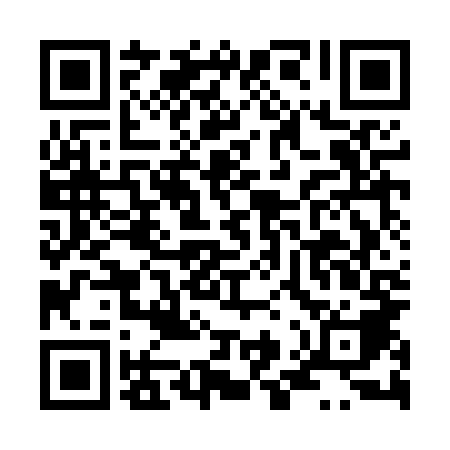 Ramadan times for Berezowka, PolandMon 11 Mar 2024 - Wed 10 Apr 2024High Latitude Method: Angle Based RulePrayer Calculation Method: Muslim World LeagueAsar Calculation Method: HanafiPrayer times provided by https://www.salahtimes.comDateDayFajrSuhurSunriseDhuhrAsrIftarMaghribIsha11Mon3:563:565:4911:363:285:245:247:1112Tue3:533:535:4711:363:305:265:267:1313Wed3:513:515:4411:363:315:285:287:1514Thu3:483:485:4211:353:325:305:307:1715Fri3:463:465:4011:353:345:315:317:1916Sat3:433:435:3711:353:355:335:337:2117Sun3:413:415:3511:343:375:355:357:2218Mon3:383:385:3311:343:385:375:377:2419Tue3:353:355:3011:343:405:385:387:2620Wed3:333:335:2811:343:415:405:407:2821Thu3:303:305:2611:333:425:425:427:3122Fri3:273:275:2311:333:445:445:447:3323Sat3:253:255:2111:333:455:455:457:3524Sun3:223:225:1911:323:465:475:477:3725Mon3:193:195:1611:323:485:495:497:3926Tue3:173:175:1411:323:495:505:507:4127Wed3:143:145:1211:313:505:525:527:4328Thu3:113:115:0911:313:525:545:547:4529Fri3:083:085:0711:313:535:565:567:4730Sat3:053:055:0511:313:545:575:577:5031Sun4:024:026:0312:304:556:596:598:521Mon4:004:006:0012:304:577:017:018:542Tue3:573:575:5812:304:587:027:028:563Wed3:543:545:5612:294:597:047:048:594Thu3:513:515:5312:295:017:067:069:015Fri3:483:485:5112:295:027:087:089:036Sat3:453:455:4912:295:037:097:099:067Sun3:423:425:4612:285:047:117:119:088Mon3:393:395:4412:285:057:137:139:109Tue3:363:365:4212:285:077:147:149:1310Wed3:333:335:4012:275:087:167:169:15